Для работы с СУФД-порталом необходимо установить:Mozilla Firefox версии 6x, 7x, 8x (либо самой последней версии с сайта разработчика www.mozilla.org); Установить крипто-плагин https://www.cryptopro.ru/products/cades/plugin/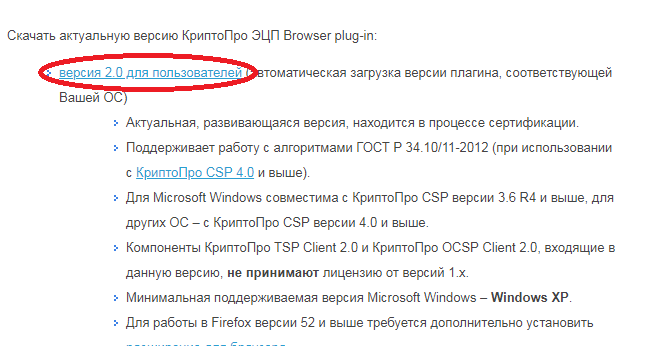 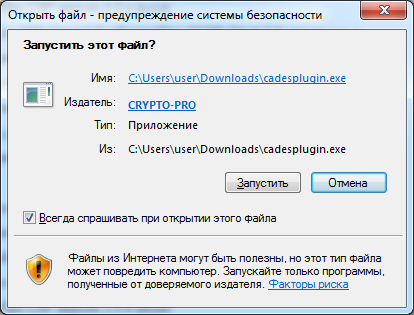 Запустить установщик, нажать «Установить» и следовать указаниям программы-установщика. Настроить работу крипто-плагина.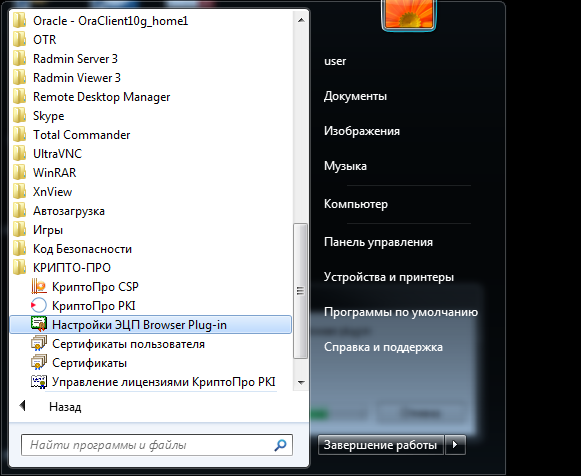 Добавить ссылку на СУФД-портал в список доверенных узлов и нажать Сохранить.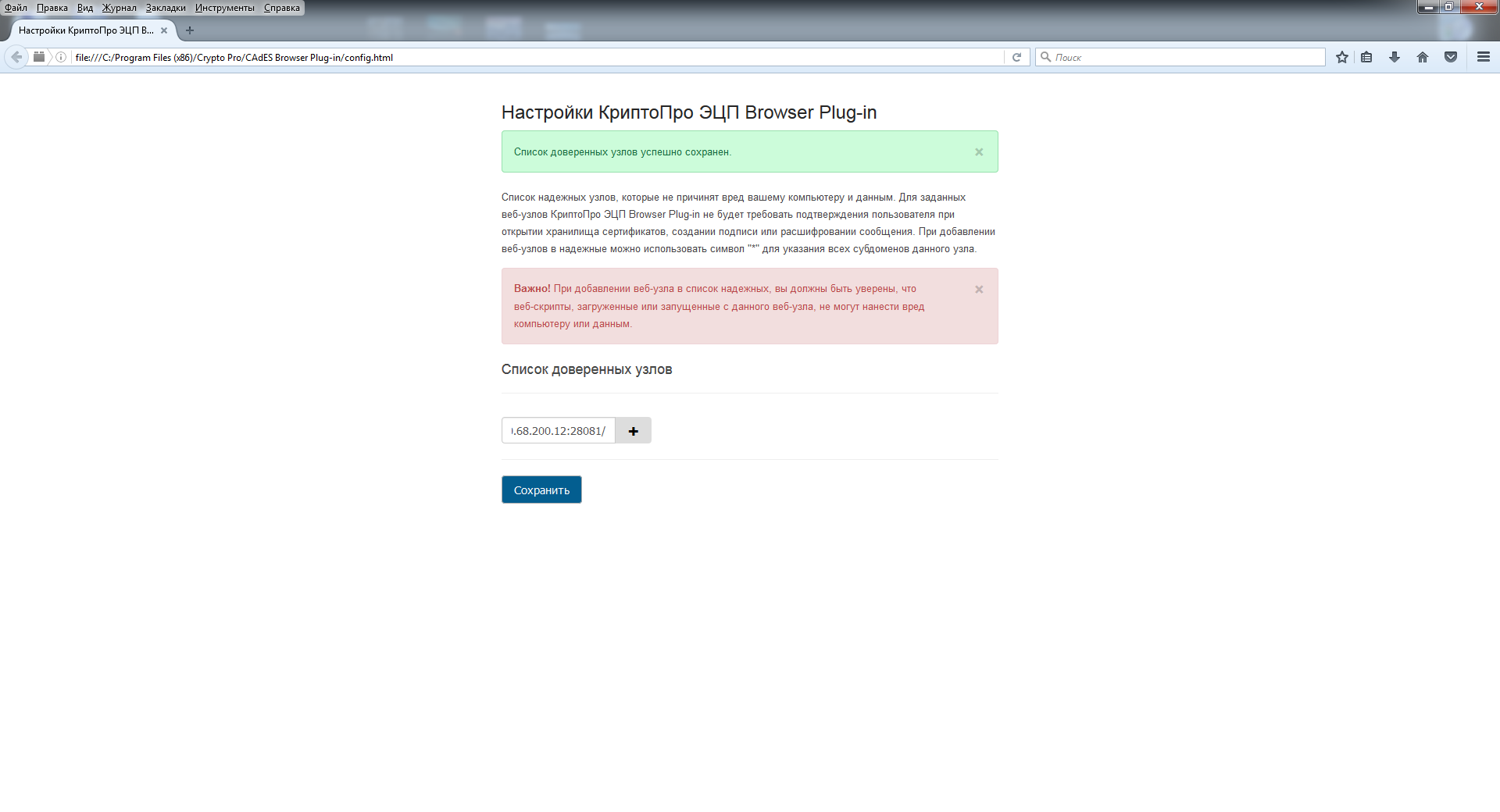 Также необходимо установить расширение для браузера https://www.cryptopro.ru/products/cades/plugin/Загрузку лучше сразу производить в установленном браузере Mozilla FireFox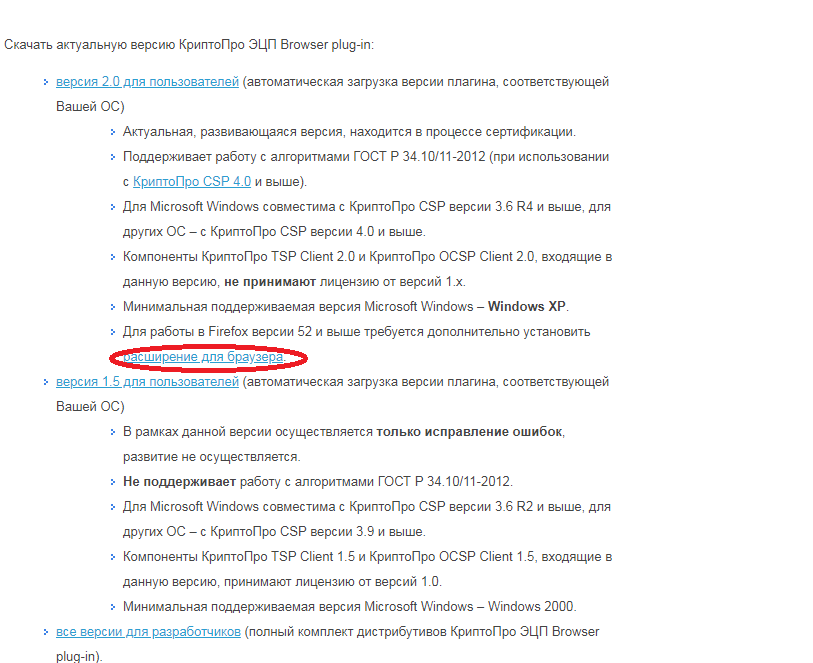                         После скачивания нажать «Разрешить».          Настройка завершена.